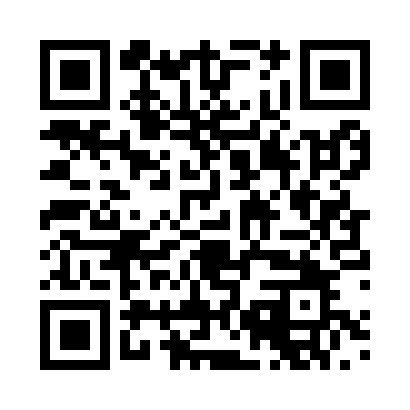 Prayer times for Audorf, GermanyWed 1 May 2024 - Fri 31 May 2024High Latitude Method: Angle Based RulePrayer Calculation Method: Muslim World LeagueAsar Calculation Method: ShafiPrayer times provided by https://www.salahtimes.comDateDayFajrSunriseDhuhrAsrMaghribIsha1Wed3:045:431:185:248:5511:242Thu3:035:411:185:258:5711:253Fri3:025:391:185:258:5811:264Sat3:025:361:185:269:0011:265Sun3:015:341:185:279:0211:276Mon3:005:331:185:289:0411:287Tue2:595:311:185:289:0611:298Wed2:585:291:185:299:0711:299Thu2:585:271:185:309:0911:3010Fri2:575:251:185:319:1111:3111Sat2:565:231:175:319:1311:3212Sun2:555:211:175:329:1511:3213Mon2:555:191:175:339:1611:3314Tue2:545:181:175:339:1811:3415Wed2:535:161:175:349:2011:3516Thu2:535:141:185:359:2111:3517Fri2:525:131:185:359:2311:3618Sat2:515:111:185:369:2511:3719Sun2:515:101:185:379:2611:3820Mon2:505:081:185:379:2811:3821Tue2:505:071:185:389:3011:3922Wed2:495:051:185:399:3111:4023Thu2:495:041:185:399:3311:4124Fri2:485:031:185:409:3411:4125Sat2:485:011:185:409:3611:4226Sun2:475:001:185:419:3711:4327Mon2:474:591:185:429:3911:4328Tue2:464:581:185:429:4011:4429Wed2:464:571:195:439:4111:4530Thu2:464:561:195:439:4311:4531Fri2:454:551:195:449:4411:46